BackgroundWe have moved to the mitigation phase of management of the pandemic1The coronavirus alert level has been downgraded from four to three. i.e. the virus is considered to be "in general circulation" and there can be a "gradual relaxation of restrictions".General medical services will be delivered in a different way for the foreseeable future.We have made the following assumptions in preparing this guidancethe COVID pathway for symptomatic patients will continue. that asymptomatic patients are assumed to be COVID +ve2Practices will experience chronic reduced capacity due to team members self-isolating. Practices will have reduced capacity to assess and treat problems due to the challenges of F2F assessments and reduced availability of investigations, out-patients etc.Some historic clinical activity will need to cease as clinicians will apply COVID ‘BRAN analysis’3 (Benefits , Risks, Alternatives, do Nothing)This guidance aims to help practices adjust to the ‘new normal’. NHS Lothian, all 4 HSCPs, GP sub-committee and LMC are meeting weekly to agree plans that will support us all through to the end of March 21 and address issues not mentioned specifically in the Practice Action Plan  - e.g. flu programme, IT and premises.GP AppointmentsSignposting to a modified 3 Before GP4, MDT and 3rd sector resources is vital to ensure there is enough GP capacity to manage demand.The vast majority of GP consultations will be by phone or video with Face to Face (F2F) contact only for focused examination or investigation where that will change management.Asynchronous online consultation by email may be used by some practices.Home VisitsAs with all F2F contact, home visits should be avoided if it is possible to safely assess the patient over the phone or video. Home observations may be possible with BP/temp/sats kit borrowed from the practice or bought by the patient and can aid remote consultation. This sort of approach should also be used when assessing care home patients. Care homes may have the facility for Near Me consulting and equipment to measure basic vital signs.District Nurses / other MDT members requesting a GP opinion should speak to GP directly to discuss problem. E.g. consider ‘Near Me’ whilst team member thereShielded PatientsShielded patients who require F2F contact should be assessed and managed in the most appropriate setting following a risk assessment by the clinician taking into account clinical need and infection control. This will normally take place in a ‘super -clean’ area of the practice or ‘drive – through’ facility (see later) Chronic Disease ManagementIn the initial phase practices postponed chronic disease management clinics but the key element of this work is the discussion around lifestyle and self-management which can be done via phone or video. Some practices have produced videos that are accessed by their patients via their website5This is an opportunity to think about how you manage patients with chronic diseases and make sure that any testing and monitoring is actually adding value and done in conjunction with the patient rather than continuing to pursue the rigid metrics based review system previously encouraged by QOF.Hypertension can be monitored remotely if the patient has access to a BP machine or can be loaned one. The Florence texting service may be useful in encouraging patients to self-manage. https://vimeo.com/389976964 is a useful video to share with patients by text/ put on your practice website/Facebook page.Some monitoring bloods may still be required but thought should be given to whether the results will change management and the principles of Realistic Medicine / BRAN need to be considered.See Appendix 2 for an initial review of Chronic disease management that are considered higher priority. There is ongoing work between Quality clusters and GP sub-committees locally and nationally which will provide further guidance.Treatment Room ServicesSome F2F wound management will be necessary, but it may be possible to train patients or their families to change dressings.Ear syringing should be avoided as non-essential.Phlebotomy will be required in many cases and care needs to be taken to do this in as safe a way as possible as many of these patients will be vulnerable.Liquid nitrogen for warts/verrucae should not be done as other treatments are available which do not require F2F contact. This should not be restarted in the future and any necessary cryotherapy services should be commissioned by IJBsVitamin B12 injection advice is available via refHelp. We need to pursue oral B12 treatment as an alternative once supplies are available.Minor SurgerySurgery for lesions which are clearly benign should be avoided.Enhanced ServicesAll non-essential Enhanced Services will remain suspended until 30/9/2020. Monthly and quarterly payments for all enhanced services will continue based on 2019/20 payments as part of practice stability plan (see Appendix 1 ). Discussions continue between Lothian LMC and Lothian PCCO on how enhanced services will be restarted.6-8 Week baby checksThese are felt to be essential and should continue to be done. If the 8-week immunisations take place at the practice, then it would make sense to schedule the baby check at the same time to avoid two visits.ImmunisationsImmunisations apart from travel, pneumococcal and shingles vaccines are essential and should continue. These will continue to be managed by the vaccines team but with modified processes to ensure minimal contact between patients.  Plans for 2020 Flu campaign will be agreed between NHSL, GPs and HSCPs soon.Contraception ServicesContraception reviews for POP are not required or can be done remotely. COCP reviews can be done remotely with height and weight measured by the patient and blood pressure recorded on patient’s own monitor or loan monitor.Change of Implants and IUD/IUS can be delayed for a year as per FSRH advice but new coils or implants should be considered if no alternative is suitable – clinicians will make individual risk assessments based on patient circumstance.Sayana Press can be used in place of nurse administered depot injections.Emergency contraception is still available at community pharmacies. Emergency coil may be the only option in some cases and would be done in the usual way.ScreeningThe majority of screening programmes have been paused. Cervical screening will  restart in early July with fewer recalls that previously. Although not returning to normal levels this will significantly increase F2F activity for nursing teams. An announcement on this is imminent.Screening systems for hypertension will need to be set up remotely. CQLs may take a lead to support practices / HSCPs develop effective systems.PrescribingOrdering and collection of prescriptions should not be in person. Making full use of the Medicine Care and Review service (previously called CMS) will reduce the administrative burden in issuing stable regular prescriptions.Fit NotesFit notes for self-isolation are available from NHS 111 websiteFit notes for other conditions should be posted rather than collected in personSelf-certificate forms are available from employers for absences of less than a week.HGV MedicalsPatients due HGV medicals will be issued with a one-year license without the need for a medical examination or D4 form. They just send their renewal without the D4 form. The exception is diabetics on insulin.The 2018 GMS Contract in Scotland15.1	The pandemic led to a temporary pause Phase 1 of GMS Contract in Scotland.  GPs through their GP sub-committee are in discussion with our HSCP/NHSL partners to ensure that resources ‘in direct support of GP’ are developed further.Infection Control MeasuresFollow the ‘Golden rules’ 6It is important to consider all processes that reduce footfall (see version 3 Practice Action Plan). Keep F2F encounters to the minimum necessary.Clinical spaces should be clutter-free with easily wiped down surfaces. Chairs should ideally be easily wipeable. Fabric chairs are acceptable but may deteriorate with repeated wiping. Hard surfaces in consulting rooms should be wiped down with appropriate disinfectant / detergent wipes between patients. Fabrics should be removed where possible to reduce need for cleaning (e.g. curtains)Team members should wash or decontaminate their hands frequently throughout the day, and particularly between each patient consultation. Hand hygiene should be extended up the arm.Reception areas should be arranged to provide 2 M physical distance between patients and staff.  A screen can be used, or staff should wear a surgical face mask if physical distancing cannot be maintained. Patient self-check-in systems should not be used.Staff should also maintain 2M physical distance from each other during work. Staggering hours of work may facilitate this. Staff may be able to work from home at times. Break times should be staggered, people should use their own cup and avoid communal food. Open food storage should be avoided. Clean surfaces regularly in communal areas.Work clothes should be washed at the highest temperature they will tolerate in a half-filled load and not contained in a bag. Clothes or uniforms should be tumble dried or steam ironed. Equipment loaned to patients should be cleaned in line with the manufacturer’s instructions or using detergent wipe, chlorine (e.g. ChlorClean 1000ppm) or  alcohol wipes on return. All equipment must be stored dry and in a way which prevents contamination from the environment.  Any  equipment which is more difficult to clean and if visibly contaminated may have to be used as single patient use and disposed of after usePatient waiting areas – increased environmental cleaning is advisable. Twice daily cleaning with monitoring/vigilance by staff is sufficient. As a suggestion, this could be achieved at the end of 2 distinct ‘sessions’ – morning and afternoon. The first clean should address any debris/obvious contamination and cleaning of frequent touch surfaces (chairs, keypads, door handles etc). The second/final  clean at the end of the day is a more thorough clean by domestic staff6.NHS Lothian Infection Control policies, guidelines and information are available on NHSL intranet.HPS guidance for primary care is available at https://www.hps.scot.nhs.uk/web-resources-container/covid-19-guidance-for-primary-care/PPEDroplet PPE – plastic apron, gloves, fluid resistant surgical mask plus eye protection (e.g. visor or goggles) should be worn when seeing all patients including shielded or vulnerable patients.The mask and eye protection, if worn they can be used for a session (up to 4 hours continuous use), but the gloves and apron should be changed for each patient. Masks are required when in shared spaces where 2M physical distancing with colleagues difficult is unachievable and at all times when seeing patients.Sessional use of masks is recommendedMasks and eye protection should be disposed of if removed for any reason, or if it becomes wet, visibly contaminated, damaged or uncomfortable. Hands must be decontaminated before and after putting on/removing or touching PPE. PPE must be removed for meal breaks and before using the toilet. Refresher training on correct use of PPE is recommended using the attached video https://vimeo.com/393951705 Test and Protect18.1 	Practices should be familiar with Test and Protect. Ensuring that there is minimal  contact at work as defined by national guidance should avoid the need for self-isolation of team members should a colleague have a positive coronavirus test. https://www.gov.scot/publications/coronavirus-covid-19-test-and-protect/  		Practices have been sent further guidance via NHSL + CMOCOVID Pathway (Hubs and assessment centres)19.1 	PLEASE READ SEPARATE COVID PATHWAY GUIDANCE – only use COVID pathway if COVID is the primary condition causing concern (e.g.  abdo pain with mild respiratory symptoms should be assessed by practice and seen F2F as appropriate by practice)19.2	Patients with COVID symptoms causing concern should be signposted to 111.19.3	Some triage by COVID Hub clinician may signpost patient to practice (e.g. request for possible house visit) This will be done via Adastra communication with practice during the day.19.4	Some triage by practice clinician may signpost patient to COVID assessment centre (someone with concerning COVID like symptoms)  – referral through FLOW CENTRE Clinical areas within the practice 20.1 	The practice will be divided into discreet areas to allow proportionate infection control measures to take place. All patients will require triage by phone initiallyThe RED zoneThis area will be for essential F2F appointments with shielded patients. It will have a ‘super clean’ focus. If there is only one clinical area available, then consider seeing shielded patients at the start of the day.This zone consists of ……….ENTER CLEAR DESCRIPTION OF ZONE OF PRACTICE TO BE USED. Patients entering this zone should enter through …xxx….DOOR – usually a separate door where possible leading directly to the designated zoneWithin this area it shall be mandatory to see patients whilst wearing PPEOpen window in room may improve air change rate in room. Do not do this if AC/negative pressure ventilation in operation.Put PPE on before entering the RED zone Wherever possible patients will be admitted to the building when the clinician is ready to see them (e.g. patient called from their car by mobile). A small waiting area with 2 m spacing and masks should be available where this is not possible - patients should be seen within 5 minutes of arrival in this area. Upon arrival to the RED zone, there is an alcohol hand gel dispenser and instruction poster of how to wash their hands.Patients will not be able to use the practice toilet whilst in the building (will be reminded to go before they attend the practice)Use minimum required equipment.Consider a ‘drive through area’ for essential finger prick bloods from car window e.g. INRsThe AMBER zoneThis is an area where clinicians may see non-shielded patients F2F. This zone consists of ……….ENTER CLEAR DESCRIPTION OF ZONE OF PRACTICE TO BE USED.          Where possible – develop a one-way system for patients attending for consultation (check in with receptionist, wait, called forward to consultation room) to minimise opportunity for contact/cross over of patients         Maximise the existing waiting area space – to ensure that a minimum of 2M is provided between waiting patients – remove leaflets / tables/ toys etc.         In line with recent Scottish Government advice, many patients may elect to use a face  covering when in a public space         Ensure patients have access to alcohol-based hand rub and are encouraged to use this on entry to the practice. Hand hygiene by patients and staff is the most important control measure in managing risk.         At this stage we are not advising that carpets are replaced with hard flooring- NHSL IPCS will advise re appropriate cleaning of carpeted areas following discussion with domestic and HPS colleagues         As a general principle, all areas should be clutter free. It is acceptable to display appropriate posters/patient information in waiting areas. This should be clean, intact and changed/disposed of if tatty/visibly soiled.         Use of patient toilets is currently discouraged – however – this may create Legionella risks associated with infrequently used outlets (and reduced water use across the buildings with reduced on-site clinical activity). Ensure all sanitary areas are cleaned daily – this will ensure these are clean and ready for use and achieve water flushing.PPE should be worn for any F2F encounter that breaks the 2m physical distancing rule, consulting rooms should be cleaned after any F2F encounter The GREEN zonesThis area consists of ENTER CLEAR DESCRIPTION OF ZONE OF PRACTICE TO BE USED. This area represents a PATIENT-FREE AREAStocked daily with handwashing equipmentThese areas shall be used exclusively for telephone and video consults and administrative tasks.All staff in this area shall follow infection control procedures (e.g. Bare below the elbow)Clean equipment used regularly (keyboards/telephones etc)Ensure physical distancing (2m) and where this is not possible consider sessional use of masks throughout the building including green zone. If masks are worn ensure correct use.Maintain infection control throughout – ESPECIALLY KITCHEN / STAFF ROOM / TOILETS21	Team MoraleIt is vital that morale is upheld during this time of great anxiety for the staff.Everyone in the practice has a responsibility to make the teamFeel safeFeel supportedFeel part of #team xxxxx  practice nameFeel they are making a difference for the safety of our community To do this, team engagement and communication are vitalSenior Management Team to meet regularly.Team appraisal cycle paused until further noticeGPs encouraged to postpone appraisals until further noticeRegular team meetings for all  Consider a WhatsApp group for all team members for important updateOpen door policy for anyone to speak about concerns and anxieties around COVID-19Use external Wellbeing resources722 	Patient and Stakeholder CommsKeeping our community of patients informed and our local stakeholders informed is key to avoiding problems and complaints. We should aim to provide comfort and confidence to the people we serve.This can be avoided byMaking sure that the message to patients is about the practice wanting to protect them, their family, their friends and their community.Making sure the message is consistent across all patients and stakeholders (no mixed messages and fair / equitable treatment)Website updated with practice information complemented by national information5Using SMS messaging to make sure any messages get our properly Reassurance that service available but in a different way.Contact with HSCP and PCCO regarding potential problems in maintaining service (see separate guidance)Keep Facebook updated with latest practice and national information React quickly to complaints with a full explanation of why the service is different and restricted currently but try to deescalate wherever possible.23 	COVID coordination groupIn larger buildings with multiple users there will be a need for a larger Covid coordination group to consider the issues raised This will be important for coordinating shared use of Red zone and Amber zones24 	Business Continuity Plan (BCP)As per practice business continuity plan. Suggest review to ensure that it reflects current potential risks and maintain contact with Buddy practice.References / Useful resourceshttps://www.thelancet.com/journals/lanres/article/PIIS2213-2600(20)30128-4/fulltexthttps://www.nejm.org/doi/full/10.1056/NEJMe2009758https://www.aomrc.org.uk/choosing-wisely/  https://www.rcgp.org.uk/campaign-home/updates/2018/january/3-before-gp-england.aspx  - we will need to develop ‘COVID signposting’ for step 3 of ‘3 before GP’ with Pharmacy First initiative being launched in July 2020.https://www.harbourspractice.co.uk/Golden rules.         Keep 2 metres apart as much as possible (especially at break or lunch time)         Watch out for meetings or conversations that see people drifting together (use technology – phone, email, Teams when you can)         Wash your hands often for 20 seconds         Clean desk or workstation         Work to a clear desk environment (work from one desk)         Follow the one-way systems in the Building         Remember the guidance as you move through the differing zones Red/Amber/Green         1 person in the kitchen at a time         If you see an infection control risk, highlight ithttp://lothianlmc.co.uk/what-we-do/  - a comprehensive list of supports locally and nationally.http://lothianlmc.co.uk/assets/presentations/Chair%27s%20Report%20-%20Drummond%20Begg%20%28AGM%202020%29.pdfInfection control advice from NHSL Infection Prevention and Control ServicesAPPENDIX1 Enhanced servicesAPPENDIX 2     Chronic Disease Management. Practices will have reduced capacity so previous levels of activity will not be sustainable. Some historic clinical activity will need to cease. Clinicians will need apply COVID ‘BRAN analysis’3 (Benefits , Risks, Alternatives, do Nothing) to triage people who will gain the most from a Chronic Disease review.We would suggest that if capacity permits, practices focus on the following areas of Chronic disease monitoring / management. We recommend that practices use videos on their website to provide advice to all their patients5Blood pressure monitoring /managementPeople on IHD, stroke, PVD, CKD and hypertension registers should be given the opportunity to monitor their blood pressure at home.There are two main remote systems. One week of blood pressure readings recorded on a paper chart once a yearFlorence telehealth – blood pressure readings texted every month.Most practices are aiming to use a mixture depending on what their population can manage. There is a significant amount of work required to ensure people have access to blood pressure monitors. Florence telehealth is currently used in less than 5% of the total population requiring monitoring.We await guidance on the evidence on risks and benefits of monitoring UEs with long term diuretics/ACEi/ARAs during the pandemic. Most practices have paused annual monitoring until more definitive evidence of benefit vs test every 2 years.DiabetesMost people with diabetes will need some level of monitoring (e.g. annual bp) but there may not be capacity to do blood tests on those who have the least requirement. A person with a HbAc1 46 may be lower priority.ThyroidFor people on a stable dose of thyroxine, TSH can be checked every 2 years or sooner if the person has symptoms.Asthma / COPDWe recommend that practices develop web-based information for their patients to access advice on Asthma and COPD self-management5. In practices that feel that they have capacity then targeted review of higher risk groups is advised. Lithium /DMARD monitoringLithium monitoring advice remains unchanged. Some relaxation of DMARD monitoring frequency has been agreed.TypeServiceEssential Y / NChallenging Behaviour PracticeYDESChildhood Immunisations-DESChild Seasonal Flu Vaccination-DESExtended Hours AccessNDESInfluenza > 65YDESInfluenza < 65 at riskYDESMinor SurgeryNDESPalliative CareN (meetings)DESPneumococcal > 65sNDES Boosters-DESRotavirus Vaccination-DESShingles VaccinationNNESAnti-Coagulation (INR)YNESDisease Modifying DrugsYNESDrug MisuseYSESPAdults with Learning DisabilitiesN (administrative)SESPChild Health & WellbeingN (administrative)SESPCOPD Pulmonary RehabilitationN SESPPatient SafetyNLESAlcohol Brief Interventions  NLESAnticipatory Care (Care Homes)YLES Diabetes Type 2Diagnosis and ManagementNLESHepatitis A&BNLESHepatitis B for foster carers (Edinburgh only)NLESHepatitis C ()NLESHuman Papilloma Virus (HPV)-LESInfluenza: GPs and their staff, Home Care Staff and Care Home StaffYLESInfluenza: Primary School children at riskYLES Men ACWY for university Freshers and young people aged 16-18yrsYLESMinor InjuriesNLESMinor SurgeryNLESYLESPhlebotomy 1 / domiciliary based-LESPhlebotomy 2 / practice-based  YLESPneumococcal < 65 at riskNLESvLARCY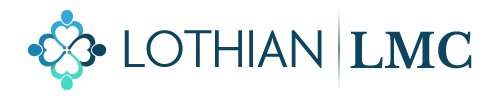 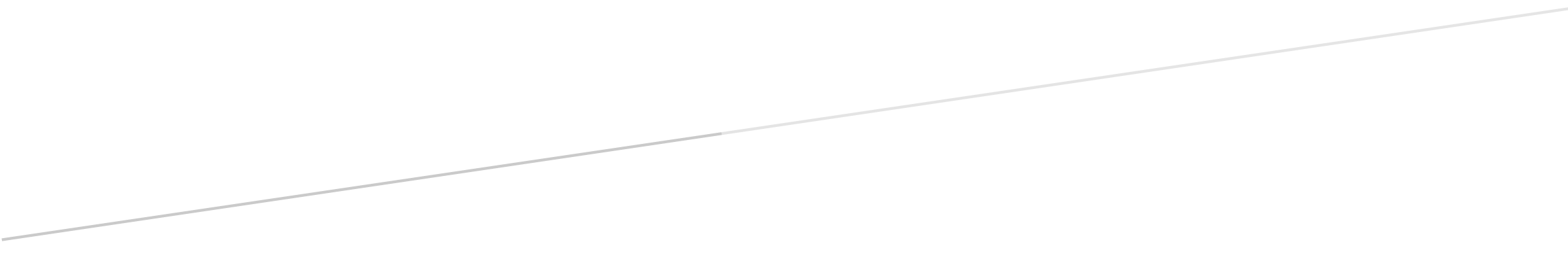 